Go to https://permitting.schneidergis.com/Login to the account in which the Contractors profile was created.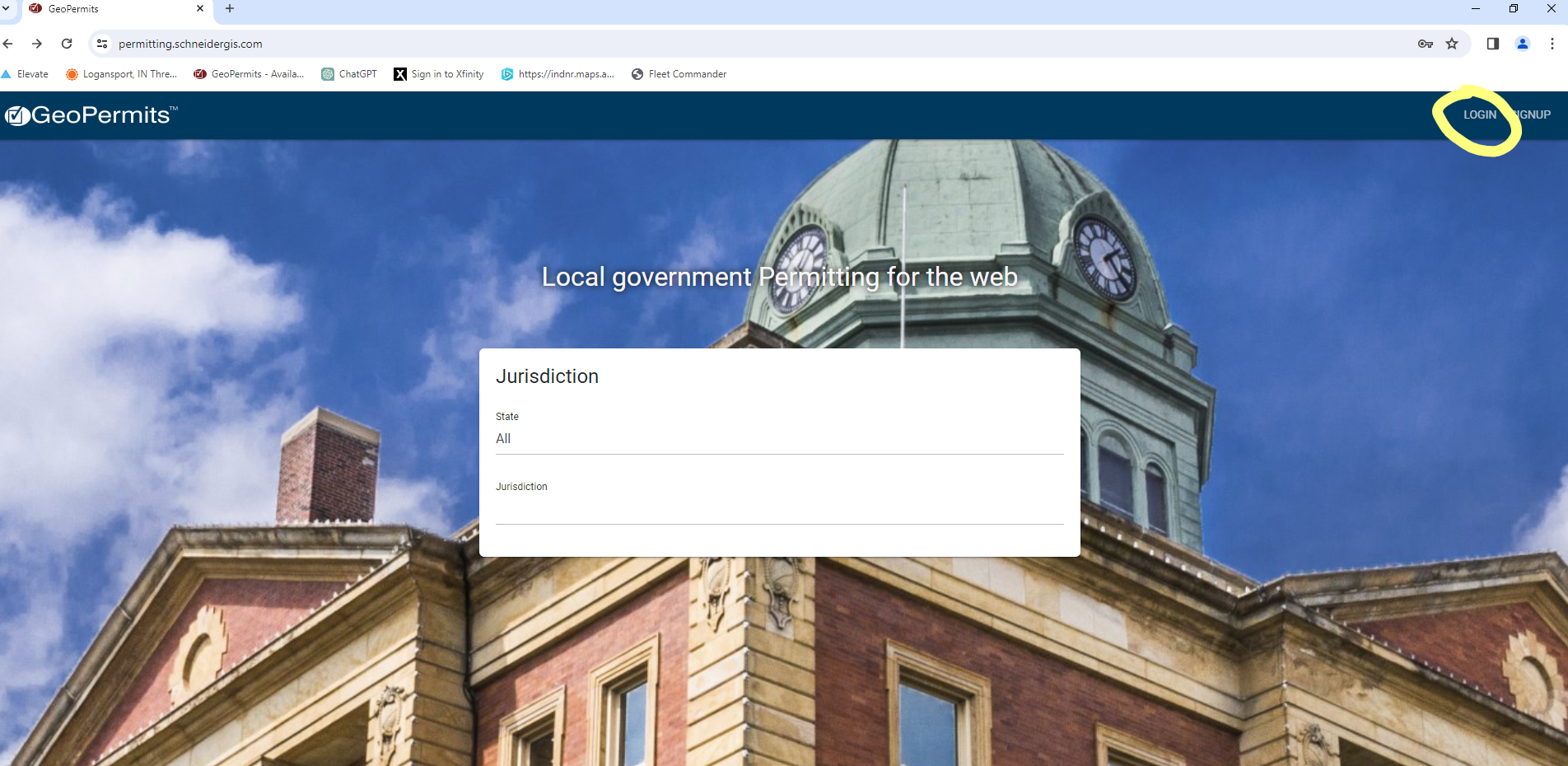 Select Indiana under “state” and select City of Logansport under “jurisdiction” which will take you to the screen below.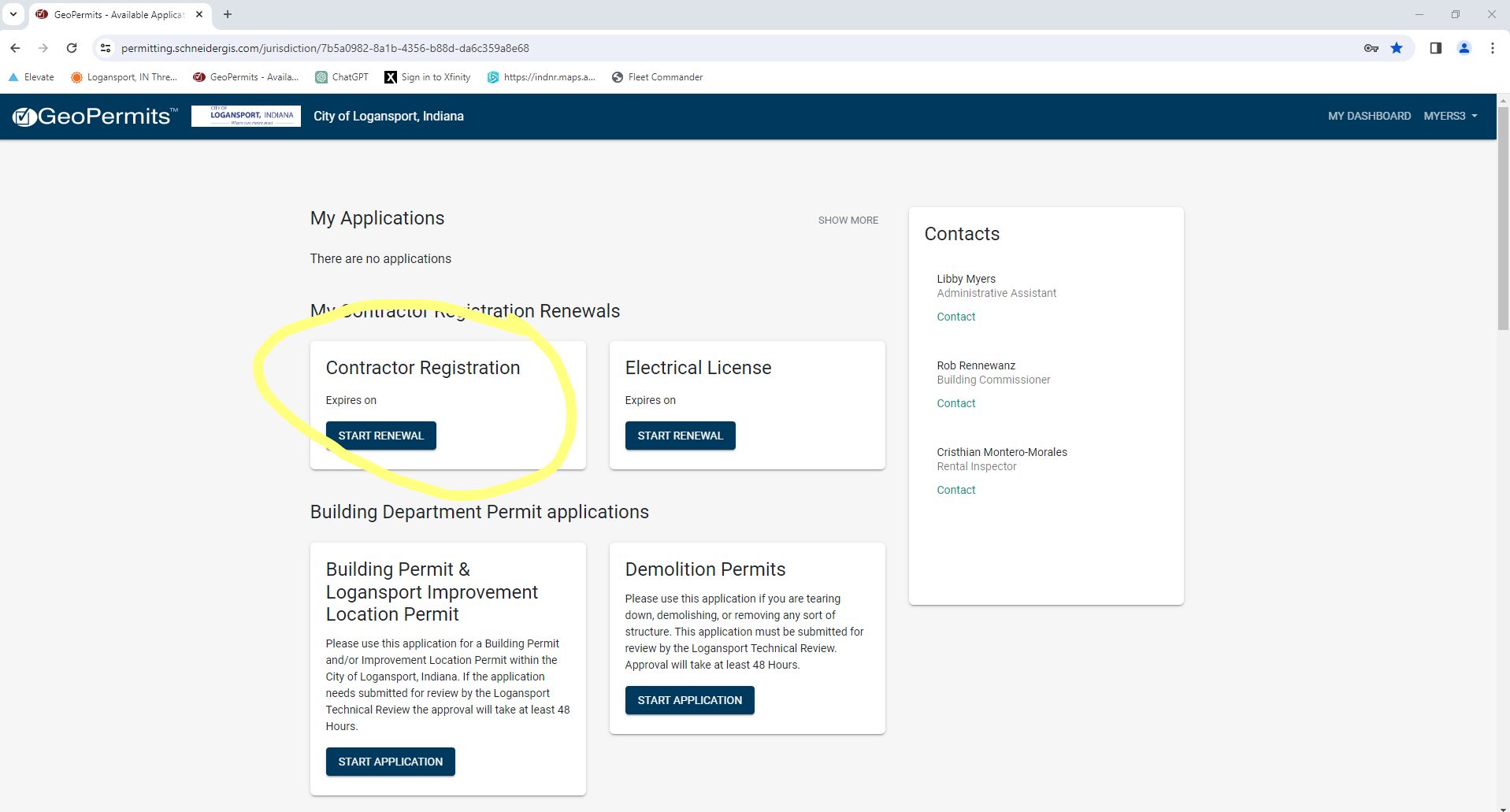 Click “Start Renewal”.You will need your Certificate of Liability with the City of Logansport 601 E Broadway STE 303 Logansport, IN 46947 in the certificate holder box.Complete all questions that pertain to your business and click next at the bottom of each screen.Payments can be made online (with a $1 convenience fee), by mailing a check to the office, or by cash brought into the office.  